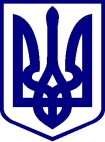 ЗАСТУПНИК МІСЬКОГО ГОЛОВИ -         СЕКРЕТАР КИЇВСЬКОЇ МІСЬКОЇ РАДИРОЗПОРЯДЖЕННЯ___11.12.2020____№______66_____ Про утворення громадської приймальнідепутата Київської міської ради   Задерейка А. І.Відповідно до статті 24 Статуту територіальної громади міста Києва, затвердженого рішенням Київської міської ради від 28.03.2002 № 371/1805, зареєстрованого в Міністерстві юстиції України  02.02.2005 за № 14/5,  підпункту 4.1 Положення про громадську приймальню депутатів Київської міської ради, затвердженого рішенням Київської міської ради від 22.02.2007 № 172/833, з метою забезпечення умов для ефективного здійснення депутатських повноважень, враховуючи подання депутата Київської міської ради Задерейка А. І.                            від 03.12.2020 № 08/279/09/029-2861:1. Утворити громадську приймальню депутата Київської міської ради Задерейка Андрія Івановича на термін його повноважень.2. Депутату Київської міської ради Задерейку А. І. сформувати персональний склад громадської приймальні згідно з пунктом 5.2 Положення про громадську приймальню депутатів Київської міської ради, затвердженого рішенням Київської міської ради від 22.02.2007 № 172/833.3. Взяти до відома, що  громадська приймальня депутата Київської міської ради Задерейка А. І. знаходиться за адресою: 02088, вул. Івана Дяченка,                         буд. 20-а, офіс 160 у Дарницькому районі  м. Києва (лист-згода громадської організації «КИЇВ – ЄВРОПЕЙСЬКА СТОЛИЦЯ»  від 03.12.2020 № 117/20).4. Покласти на громадську організацію  «КИЇВ – ЄВРОПЕЙСЬКА СТОЛИЦЯ» (ідентифікаційний код 37745338) функції громадської приймальні депутата Київської міської ради Задерейка А. І. (лист-згода громадської організації «КИЇВ – ЄВРОПЕЙСЬКА СТОЛИЦЯ» від 03.12.2020 № 118/20).Громадській організації «КИЇВ – ЄВРОПЕЙСЬКА СТОЛИЦЯ» відкрити бюджетний рахунок для фінансування  діяльності громадської приймальні депутата Київської міської ради.5. Управлінню фінансового забезпечення та звітності секретаріату Київської міської ради за поданням депутата Київської міської ради                     Задерейка А. І. та згідно з кошторисом, затвердженим Київською міською радою, здійснювати фінансування діяльності громадської приймальні депутата Київської міської ради за рахунок коштів, передбачених у бюджеті  міста Києва на відповідну програму вирішення депутатами Київської міської ради соціально-економічних проблем, виконання передвиборних програм та доручень виборців.Громадській організації «КИЇВ – ЄВРОПЕЙСЬКА СТОЛИЦЯ»  забезпечити цільове використання коштів та щоквартальну бюджетну (фінансову) звітність перед управлінням фінансового забезпечення та звітності секретаріату Київської міської ради.6. Після припинення діяльності громадської приймальні майно, передане їй у користування або придбане за кошти Київської міської ради, розподіляється за рішенням Київської міської ради.7. Контроль за виконанням цього розпорядження покласти на управління фінансового забезпечення  та звітності і на управління з питань децентралізації, розвитку місцевого самоврядування, регіональних та міжнародних зв’язків.Заступник міського голови – секретар Київської міської  ради                                      Володимир БОНДАРЕНКО